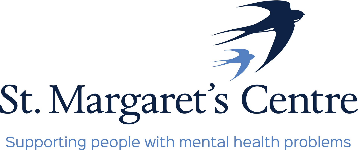 Please read carefully. Hello, We hope this letter finds you well.Enclosed you will find the latest timetable of activities for December 2023. We will be taking bookings for these activities via phone call or email from 9:30am on Monday 27th November. Please do not phone us to try booking before this date and time. You will find our contact number and email address on the front page of your timetable.We will be taking bookings for our Christmas parties, as of Monday 27th November, please use the booking sheet in the craft room or contact us by phone. The Party days will be spread over 3 days, 18th, 19th & 20th December from 10am – 2pm, you can attend one day only. If you want to attend the Christmas party, please put your name down for your 1st and 2nd choice on the day you wish to attend, if we cannot fit you in for your 1st choice you will be put in on the day of your 2nd choice. We will be serving a Christmas lunch with drinks and there will be a raffle with prizes to be won. There is a £4.00 charge per person, which covers the cost of food & drinks throughout the day. We would like to reiterate some of our rules with regards to classes. Please turn up to your class on time especially if you are already on the premises, unless you have called to say you are running late. Do not eat food during a class or leave to go for a cigarette, this can be very disruptive for other attendees and the instructor. You are all given a 15-minute break halfway through your classes to eat, make a beverage and smoke. Our attendance fee is £1 per day. Your attendance fee charge goes back to the Centre and helps towards cost of materials and use of tea and coffee facilities in our craft room, throughout the whole day, your contribution is much appreciated.If you are booked onto any class and cannot make it for whatever reason you must call the centre to inform us of this as early as possible, so that we can offer the space to somebody else. We also ask that you attend classes on time, if you know you are going to be late, please contact us and let us know, if able to do so.Remember, you need to book to attend Social Days and Textile groups as well as regular craft classes, to guarantee you have a seat.We look forward to seeing you.Warmest wishes from all the staff at St. Margarets Centre.To Book Classes Call: 0191 384 8100 or Email: enquiries@stmargaretscentre.co.uk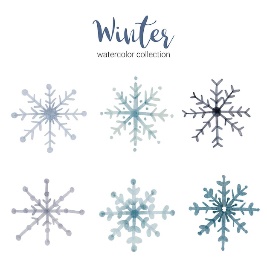 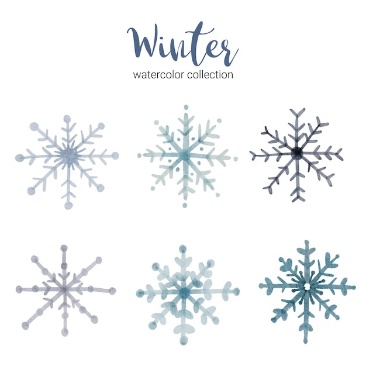                                                (There is an attendance fee of £1 per day, this is to	 help with cost of materials and hot beverages) 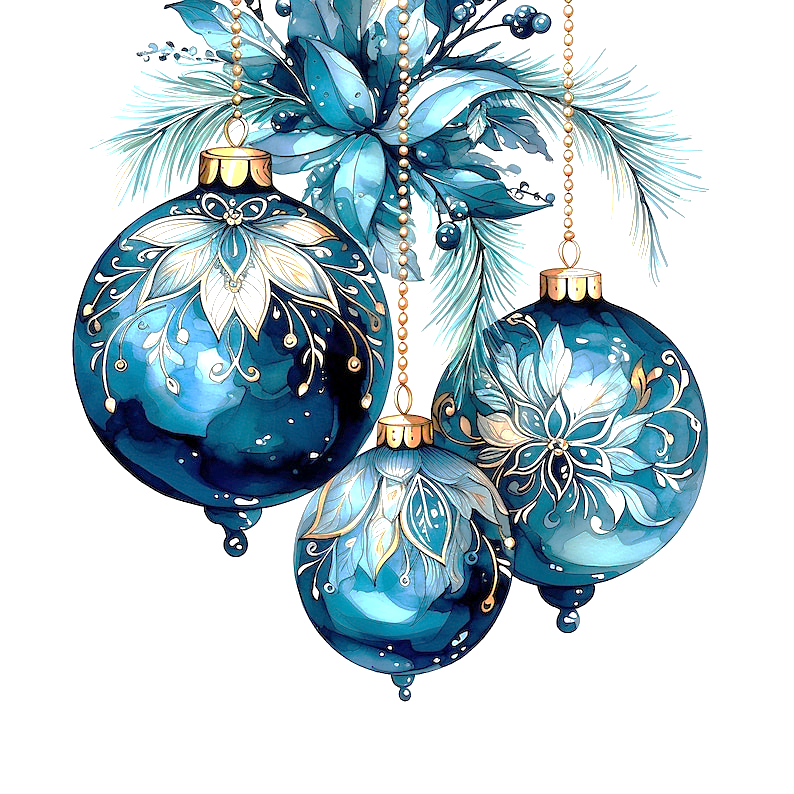 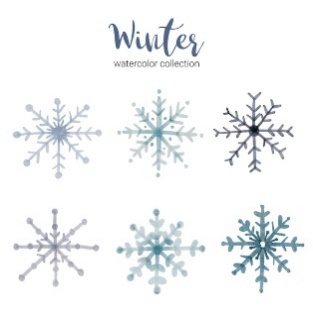 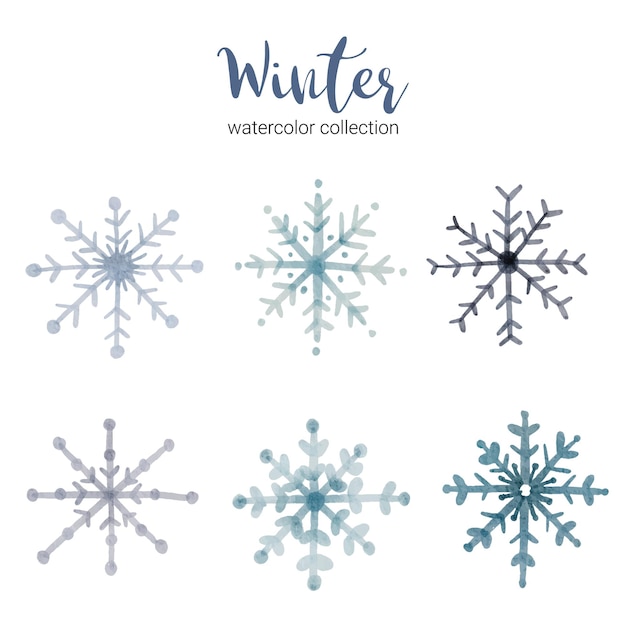 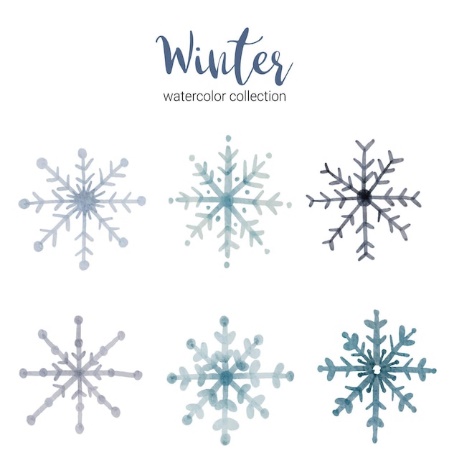 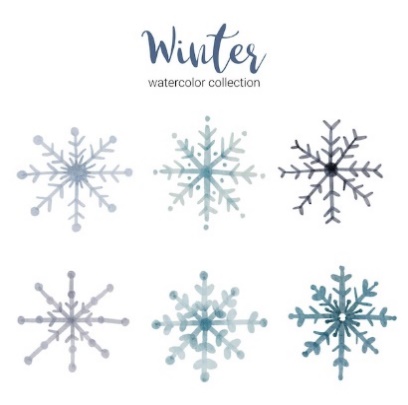 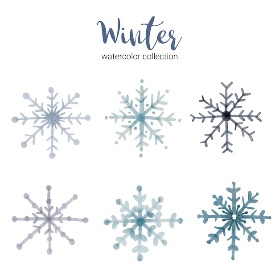 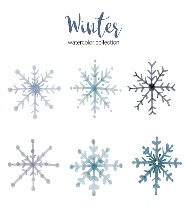 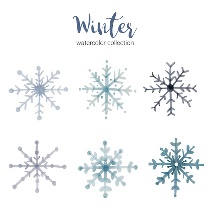 MONDAY 4TH DECEMBER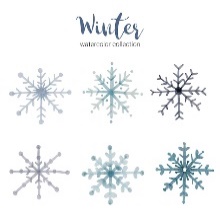 Morning –Cutting-Edge Product Design – 9.30am – 12pm – Volunteer LedPrep, paint and decorate our Cutting-Edge products, ready to be sold in our own Gift shop. This is for our product design volunteers only. If you are interested in volunteering with us, please speak to Nicola our Volunteer Coordinator.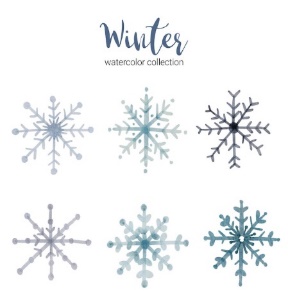 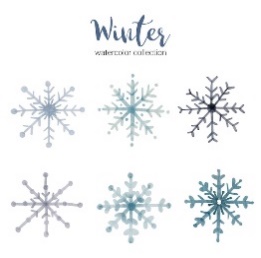 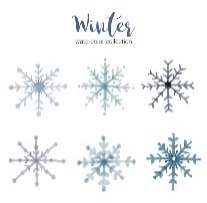 Afternoon –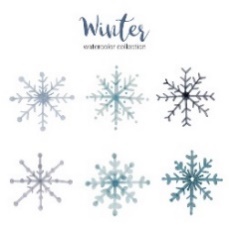 NEW! Chatty Café Drop in – 1pm – 2pm – John (Volunteer) – Café This drop in has been created for those who don’t quite feel ready to dedicate themselves to our Classes/Courses/Dedicated social days. If you feel the need to just get out of the house and unwind in a welcoming environment, then Chatty Café may be for you. There will be one of our lovely Volunteers to sit with and have a nice chit chat with, or you can just come and purchase a cuppa and a slice of cake and enjoy a board game. 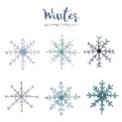 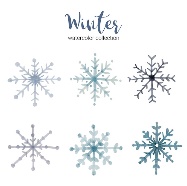 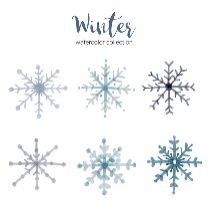 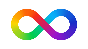 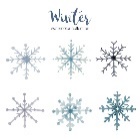 		  Book Page Christmas Star – 1.15pm – 3.30pm – Olwyn - (Room 2 - Max. 12ppl)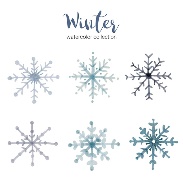 An Origami style class where we will make 5-pointed paper stars from old book pages. These make beautiful, festive interior décor pieces for your home. 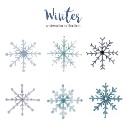 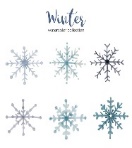 TUESDAY 5TH DECEMBERMorning – Social day – 9.30am – 4pm – (Craft Room & Room 2)Come and go as you please. A day for social interaction and a safe place to get on with any hobbies you may have e.g., Painting, drawing, writing, jigsaws, crosswords, knitting. Or just enjoy a nice little chin wag with a cuppa. We encourage you to bring your own projects to get on with if you would like to keep yourself busy. This can be a very busy and quite noisy day. You must still book a slot on any social day you wish to attend to secure a seat.WEDNESDAY 6TH DECEMBERMorning – Mixed Media Christmas Tangle - 10am – 12pm – Olwyn– (Room 2 - Max. 8ppl)We will use different mediums to create a whimsical creature tangled up in fairy lights. You will also learn how to do a little hand lettering to add a sentiment to your finished piece.Paper Quilling Course – 10am – 12.30pm – Rachael – Bishop College - (Final Class)Afternoon – Christmas Tree Place Settings – 1.15pm – 3.30pm – Olwyn - (Craft Room - Max. 12ppl)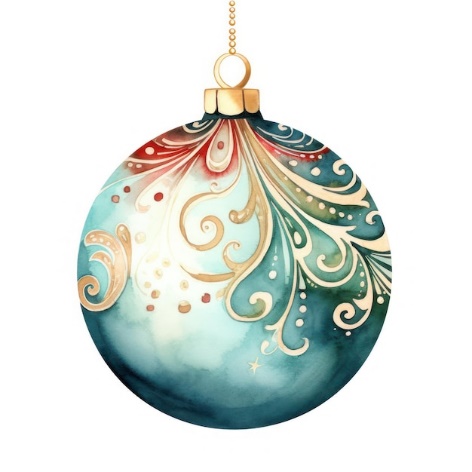 In this class we will fill in simple tree shapes with Fineliner and watercolour and then attach them to a small wooden cube with wire. These make lovely place settings for Christmas lunch or just lined up along your fireplace. Origami Christmas Star – 1.15pm – 3.30pm – Cloe (Volunteer) - (Room 2 – Max. 8ppl) Learn how to fold an origami star! Cloe will then show you how to turn your stars into Christmas tree decorations and/or beautiful Christmas cards. This festive craft is suitable for all levels. THURSDAY 7TH DECEMBER(Busy day)Morning –NEW! Self-Care Salon “NAILS”- 10am -12pm - Angela (Volunteer) - (Room 2 Max.4ppl)We have the pleasure of introducing you to one of our wonderfully talented volunteers Angela, who will be running a couple of Self-care sessions each month. This month she will be giving manicures and/or painting nails to bring a pop of colour to your hands. Self-care is essential to one’s mental health, it can boost your mood, reduce stress and anxiety, and boost your confidence and self-esteem. (You must book this Session in advance; you will not be able to have a slot on the day if you have not booked)All day-Social day – 9.30am – 4pm – Olwyn (Craft Room – All Day & Room 2 – PM Only) FRIDAY 8TH DECEMBER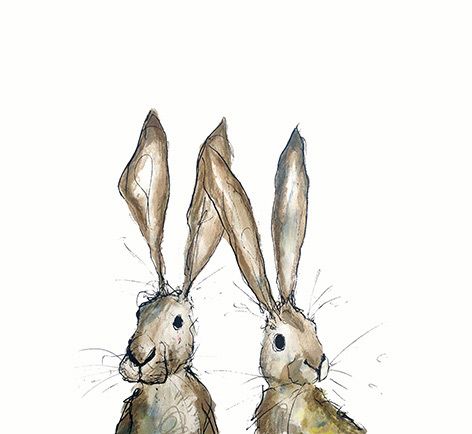 (Very busy day) Morning –Woolly Hat Tree Decorations - 10am - 12pm – Olwyn (Room 2 - Max. 8ppl)This is a relaxing class which allows plenty of time for chatting. We will wind wool around a circle of card to make extremely cute tree decorations, or you could keep going to make a garland.Textiles For Charities - 10am - 12pm – Isabelle, Meg & Debbie (Craft Room - Max 8ppl)In this group you will create textile-based items for multiple different charities across the northeast. The charities you will create for will change month to month. You may end up making home-made patchwork quilts or knitted blankets, shopping bags or sensory toys. No sewing skills or experience is required, you will learn new skills as you go, and our wonderful voluntary instructors will support and guide you throughout. Afternoon – Pebble Photo Holders – 1.15pm – 3.30pm – Olwyn (Room 2 – Max. 8ppl)A decorated pebble with an extending wire loop which allows you to attach a favourite photo or positive words.Textile Christmas Décor – 1.30pm – 3.30pm – Isabelle, Meg, Alison (Continued – Week 4)MONDAY  11TH DECEMBERMorning – Cutting-Edge Product Design – 9.30am – 12pm - Volunteers (Room 2 - Max. 8ppl)This is for our product design volunteers only, if you are interested in volunteering with us, please speak to Nicola our Volunteer Coordinator.Chatty Café Drop In - 10am – 11am – Liz (Volunteer) – (Café) Afternoon –Chatty Café Drop In – 1pm – 2pm – John (Volunteer) – (Café) Yarn Wrapped Candy Canes – 1.15pm – 3.30pm – Nicola - (Craft Room - Max. 12ppl) In this class you will wrap yarn around wire which will be bent into the shape of a candy cane. Your coloured Yarn will be wrapped in a way that gives the impression of striped candy. These make lovely, traditional looking tree decorations.TUESDAY 12TH DECEMBERAll Day – Social Day – 9.30am – 4pm – (Craft Room & Room 2)WEDNESDAY 13TH DECEMBERMorning – Woolly Hat Tree Decorations – 10am – 12pm – Olwyn – (Craft Room - Max.12ppl)Afternoon –     Mixed Media Christmas Tangle – 1.15pm – 3.30pm – Olwyn - (Craft Room - Max. 12ppl)THURSDAY 14TH DECEMBER(Busy day)Morning – NEW! Self-Care Salon “NAILS”- 10am -12pm - Angela (Volunteer) - (Room 2 Max.4ppl)We have the pleasure of introducing you to one of our wonderfully talented volunteers Angela, who will be running a couple of Self-care sessions each month. This month Angela will be giving manicures and/or painting nails to give a pop of colour to your hands. Self-care is essential to one’s mental health, it can boost your mood, reduce stress and anxiety, and boost your confidence and self-esteem. (You must book this session in advance; You will not be able to have a slot on the day if you have not booked)All day – Social Day – 9.30am – 4pm – (Craft Room – All Day & Room 2 - PM Only) FRIDAY 15TH DECEMBER(Very busy day)Morning –Christmas Tree Place Settings – 10am – 12pm – Olwyn (Room 2 - Max. 8ppl)Textiles For Charities - 10am – 12pm – Isabelle, Meg & Debbie (Craft Room - Max. 8ppl)Afternoon – Book Page Christmas Star - 1.15pm - 3.30pm - Olwyn (Room 2 - Max. 8ppl)Textile Christmas Décor - 1.30pm - 3.30pm – Izzy, Meg & Alison (Volunteers) - (Final class)Classes with this symbol -	 are dedicated, quieter sessions. Anybody can join them, but they are designed to be inclusive of neurodivergent individuals who may struggle to access our standard sessions. MONDAY 18TH DECEMBERChristmas Party! £4.00pp - Day 1 – 10am – 2pm – (Craft Room. Max 24ppl)(Please do not come into the Centre any earlier than 10am, Staff need to prep and set up the room)TUESDAY 19TH DECEMBERChristmas Party! £4.00pp - Day 2 – 10am – 2pm – (Craft Room. Max 24ppl)(Please do not come into the Centre any earlier than 10am, Staff need to prep and set up the room)WEDNESDAY 20TH DECEMBERChristmas Party! £4.00pp - Day 3 – 10am – 2pm – (Craft Room. Max 24ppl)(Please do not come into the Centre any earlier than 10am, Staff need to prep and set up the room)THURSDAY 21ST DECEMBEROur Centre Is Now Closed For Christmas And New Year. We Will Re-Open On Tuesday 2nd January.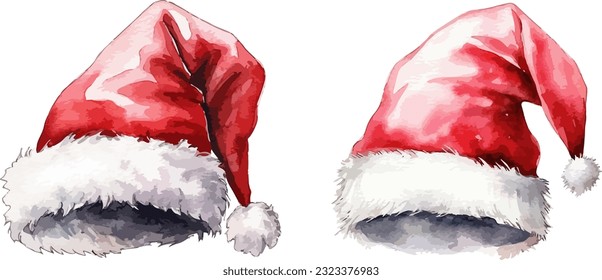      MERRY CHRISTMAS AND A HAPPY NEW YEAR!   FROM ALL THE STAFF AT ST.MARGARET’S CENTRE